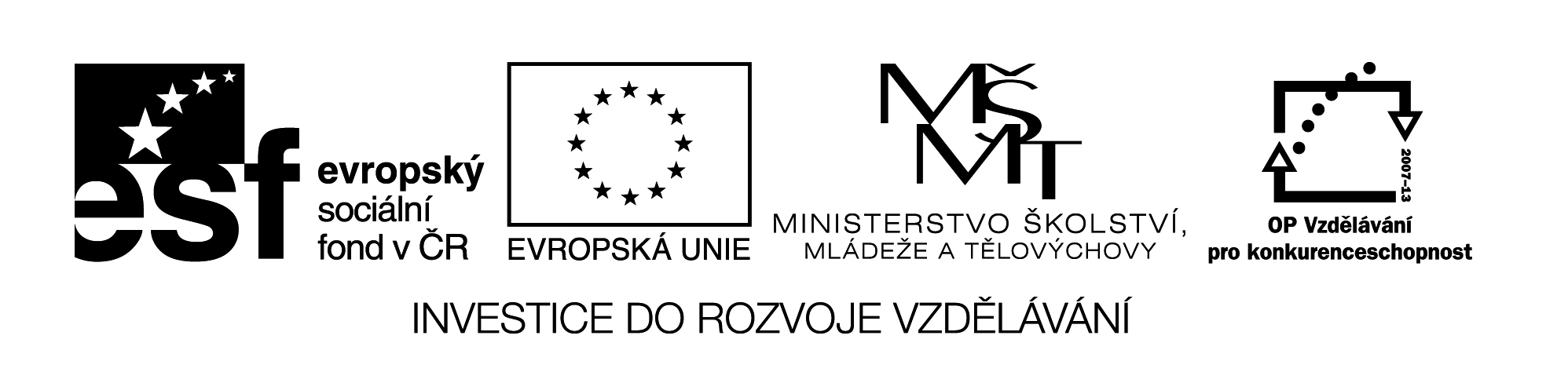 Registrační čísloCZ.1.07/1.4.00/21.1257Popis činnostiV úkolu č. 1 žáci z nápovědy vybírají vhodná slova do vět. Po té samostatně věty opisují.Doplňovačku úkolu č. 2 můžeme zadat jako soutěž. Kdo vyluští tajenku, jde k tabuli napsat své jméno, nebo nahlásí své jméno vyučujícímu apod. Poté soutěž vyhodnotíme.Pracovní list můžeme použít při seznamování s novým učivem, nebo jako samostatnou práci při procvičování již probraného učiva. Lze také použít interaktivní tabuli.Přečti si pozorně věty. Podtržená slova nahraď slovy se stejným, nebo podobným významem. Nápovědi máš v závorce. Pozměněné věty napiš.(Nápověda: krásně, hezky, vyprávět, ledový, říkat, mírný, hustě, hodně, začne, přijde, pěkně, velice, hodně, našla, uviděla, ustane, přestane)Náš dědeček umí pěkně povídat.___________________________________________________________V lednu často fouká studený vítr a silně sněží.___________________________________________________________Mrazivé počasí po několika týdnech skončí.___________________________________________________________Brzy nastane jaro, objevila jsem první sněženky.___________________________________________________________2. Vylušti doplňovačku. Ke každému slovu napiš slova se stejným nebo podobným významem. Tajenku použij ve větě.________________________________________________III/2 Inovace a zkvalitnění výuky         prostřednictvím ICTVY_32_17_09Název vzdělávacího materiáluJazyk a jazyková komunikaceČeský jazyk – Slova souznačnáJméno autoraMgr. Jaroslava JanusováAnotaceČeský jazyk pro 3. ročníkSlova s podobným nebo stejným významemOčekávaný výstup vzhledem k RVP- plynule čte texty přiměřeného obsahu- pečlivě vyslovuje- píše správné tvary písmen- píše správně po stránce obsahové i formálníRozvíjené klíčové kompetenceKompetence k učení – uvádí věci do souvislostíKompetence k řešení problémů – využívá získané vědomosti a dovednostiKompetence komunikativní – vyjadřuje se výstižně v písemném i mluveném projevuPrůřezové témaOSV -  prohlubuje vztah mezi verbální a neverbální složkou komunikace a rozšiřuje aplikace jazyka       - zdokonaluje dovednosti týkajících se          spolupráce a komunikace v týmuČasový harmonogram20 min.Použitá literatura a zdrojePomůcky a prostředkyPracovní listInteraktivní tabuleDatumZáří 2012ŤIKPDVESELÝLASKAVÝMLUVITESKYMOZVOLNASPATŘILA